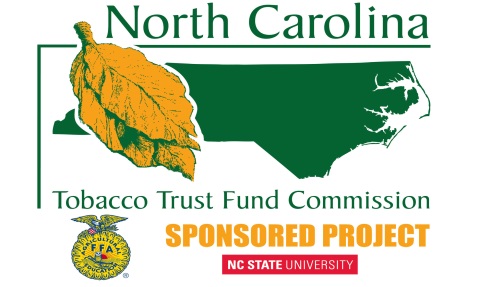 Tobacco Trust Fund Grand Check PresentationInformation ChecklistPlease provide the following information by emailing to Gerald Barlowe, gerald_barlowe@ncsu.edu, as soon as possible after confirmation of your check presentation.  This information is helpful to our staff and the staff of the Tobacco Trust Fund Grant Commission.School Name(s) at Presentation:___________________________________________________________Presentation Date:________________________________Time of the Presentation:________________________________________________________________Location of the Presentation:  (Include a GPS address_______________________________________________________________________________________________________________________________Type of Activity: (board of education meeting, FFA meeting, etc)_________________________________Guests, VIPs Anticipated to Attend and Positions: ______________________________________________________________________________________________________________________________________________________________________________________________________________________Special Circumstances that should be noted:______________________________________________________________________________________________________________________________________